Thunderbird Restaurant Specials Menu for the Month of 	October 2017			SundayMondayTuesdayWednesdayThursdayFridaySaturdaySpecial1California Benedict2Spaghetti & Meatballs3FriedChicken4IndianTacos5Sundried Tomato Tortellini6Steak & Shrimp7Prime RibSoupNavy BeanZuppa ToscanaChicken GumboThree Sister SoupPasta FagioliClam ChowderPotato & HamSpecial8Fry Bread SOS9Beef Stroganoff10FriedChicken11IndianTacos12Pot Roast13Chicken Stir Fry14Prime RibSoupCorn & Andouille SausageCabbage & KielbasaSplit Pea w/HamWahanpi Stew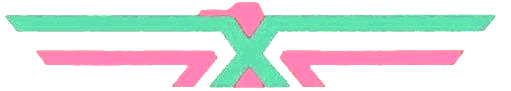 Zuppa ToscanaClam ChowderChicken Pot Pie Special15Sausage Penne16Bleu Burger17Fried Chicken18IndianTacos19Manicotti20Steak or BeefFajitas21Prime RibSoupNavy Bean w/HamChicken GnocchiFrench OnionHominy & Beef StewChili w/CornbreadClam ChowderPotato & HamSpecial22Chicken & Waffles23Shepard’s Pie24Fried Chicken25Indian Tacos26Lasagna27Steak & Shrimp28Prime RibSoupCreamy MushroomBeef & BarleyZuppa ToscanaThree Sister SoupCreamy Lemon ChickenClam ChowderNavy BeanSpecial29Fry Bread w/SOS30All You Can Eat Soup & Salad31Fried Chicken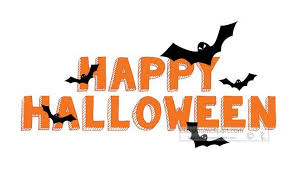 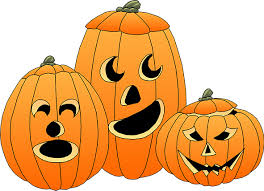 SoupCorn ChowderZuppa ToscanaBroccoli Cheddar